April Master Gardener Meeting Agenda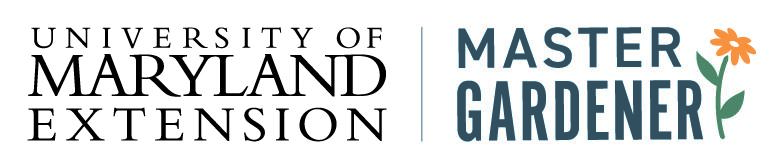 Tuesday, April 9th7PM - 8:45 PMZoom: https://umd.zoom.us/j/99439900369Meeting Topic & Speaker Information (45 minutes)Topic: Easier on the Knees: Raised Planter Beds for Vegetable GardeningSpeaker: Lori MillerContact Information: loripmiller@yahoo.comhttps://phoenixndvine.wixsite.com/clay-street-communit/.Volunteer Appreciation Day @ Dairy FarmSunday, April 21st from 12pm – 3pmhttps://forms.gle/HNZaqYji2pCFFveF6Mt. CubaThursday, April 11th, 2024: 8:30AM - 4:30PMNative Perennial Pruning Workshop with Kim Forry @ Dairy FarmThursday, April 18th: 1pm-3pmHoward Eco WorksSeeds of Change native plant nurseryEvery Monday, 9am-12pmUrban Farming Research Clinic - Production GardenVolunteer Opportunity: Monday, April 15th 1-3pmProject ReportsFor Your Information:Ask A Master GardenerPlant clinics are held regularly on Saturdays, April-OctoberAnnapolis Farmers Market: 8AM-12PMCrofton Library Plant Clinic: 10AM - 1PM Severna Park Farmers Market: 8AM – 12PMOne-off Events / Special EventsOdenton LibraryApril 20th: 9am - 11am, Earth Day EventNoreen Krispin, Cam Rylander, Maxine Yoon, Chris Wein4 Rivers Garden Club @ Annapolis Flower MartApril 28th, 10am - 1PM, Maryland Hall, AnnapolisHeld in conjunction with the Annapolis May Day Wreath CelebrationSara Ford, Robin CostasBodkin Elementary Environmental and Local Culture FairMay 4th @ Bodkin Elementary, 10am - 1pmhttps://www.aacpl.net/event/bodkin-environmental-fair-151551Maxine Yoon, Nilah MagruderApprentice Gardens at Kinder Farm ParkThroughout the season, every Wednesday, April - September at 6:30PMBates Middle School Native Plants GardenVolunteer opportunity: April 20th 8am-12pmHigh school and middle school students will be helpingComposting and Native Plant Gardens at Quiet Waters ParkWork sessions 9am-12pmMay 1stSunday, April 21st: 12 pm (Earth Day, demo)Dairy Farm Native Plants and Vegetable Demonstration GardensRegular volunteer opportunitiesIn April, every second Saturday and Fourth Thursday of each month Hancock’s ResolutionOpening weekend: Sunday, March 24thVolunteer events on first and third Mondays: 9:30AM - 12:30PM Outreach/education: Sundays April - October, 1pm-4pmFriends of Hancock’s Resolution (FOHR) is planning a spring festival on Sunday, April 21st 11AM-4PM and Spring Plowing with Horse Teams on Sunday, April 28th.Link to sign up: https://www.signupgenius.com/go/10C0D4BA5A828AAFECF8-47950525-volunteer#/Linthicum Walks Native Plant GardenVolunteer opportunities (IngridWatson@outlook.com)Thursday evenings, April 4th, 11th, 18th, 25th from 5-7pm.Monday Mornings, April 15th, 29th from 8-10amRegular workdays/flexible watering schedule TBD.RePollinate Anne ArundelEmail Lauren Toomey or Bill Wittelsbergerlauren_tommey@hotmail.com, wpwittelsberger@gmail.com Native Pollinators ProjectHarundale Presbyterian Church’s 2nd Annual Spring Fling Resource Fair in Glen BurnieApril 27th, 10am - 2pmhttps://harundalepc.org/2024/02/28/spring-fling-resource-fair-april-27th/Andrea Weir and Bola VodopiaEarth Day @ Fort MeadeApril 24th: 11am – 1pmMaxine, Andrea Weir, Pam IldefonsoSouth County Senior CenterVolunteer opportunitiesApril 19th: 4pmMay 10th: 4pmTawes Demonstration GardenButterfly and Bumblebee Habitat Stewards Program, 9:30am - 12pmApril 3rd – Native Pollinator PlantsMay 2nd – Native Planter Barrel PlantingsVolunteer opportunity: Every Wednesday (8am-12pm)Urban Farming Research Clinic – BeekeepingMary Yee graciously dropped off some older MG beekeeping suits.  I have a M and an XXL available and an assortment of gloves. Nucs will be ready April 27thUniversity programs, activities, and facilities are available to all without regard to race, color, sex, gender identity or expression, sexual orientation, marital status, age, national origin, political affiliation, physical or mental disability, religion, protected veteran status, genetic information, personal appearance, or any other legally protected class.  If you need a reasonable accommodation to participate in any event or activity, please contact Maxine Yoon 2 weeks prior to the event at maxyoon@umd.edu or 301-226-7475.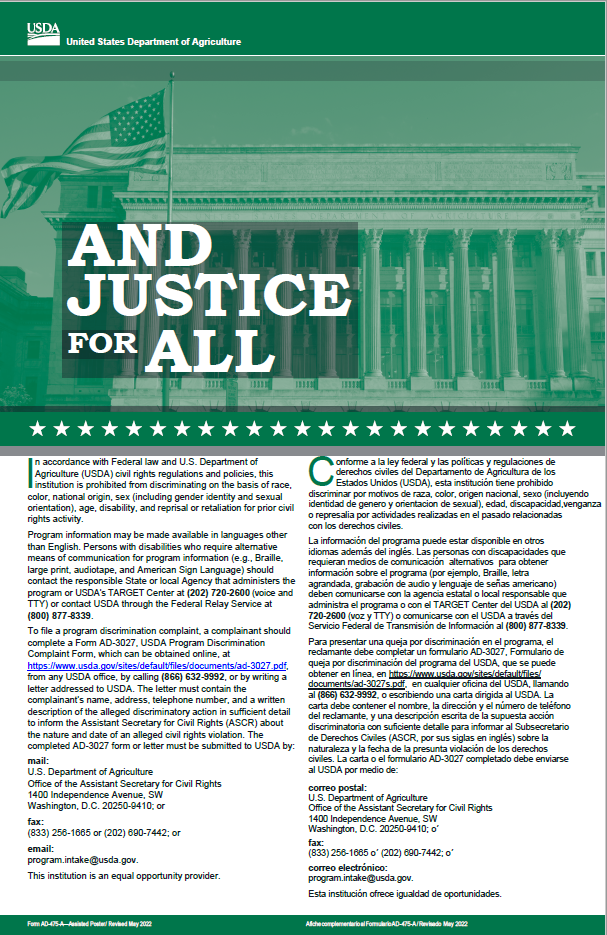 